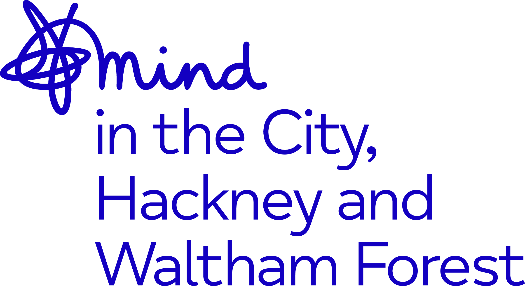 Volunteer Application FormThe information given on this form will be kept confidentialPlease complete this form in block capitals. Please feel free to continue on additional sheets, if necessary, and if you wish you may also attach a C.V.Please say why you wish to become a volunteer for Mind CHWF?What do you understand by the term ‘mental health difficulties’?Please say what you think you could bring to this service and what you wish to gain from the experience (you can refer to the role profile here)What are your hobbies and interests?Employment, education, qualifications & trainingPlease list below details of previous employment/voluntary work, starting with the most recent first, please feel free to attach your CV if you would prefer:The success of many services relies on staff and volunteers’ reliability and commitment. Are you able to commit yourself to working on a regular basis?Please detail the commitment you are able to make:Please tick the appropriate box (es) of the week you are available.    How did you hear about this volunteering opportunity?Volunteer Centre  Poster/Leaflet	       	Where?..................................................Newspaper	      	Which?...................................................	   Word of Mouth         Other (please state)   WebsitePlease provide details of two people, who are willing to act as referees, one should have known you for at least two years. One of the references should be from a previous employer, either paid/voluntary or from College/University. 1. Name: Position: In what capacity do you know this person: Address: Telephone: Email: 2.Name: Position: In what capacity do you know this person? AddressTelephone: Email: Criminal ConvictionsApplications from ex-offenders are welcomed and will be considered on their merit. Convictions that are irrelevant to this volunteering position will not be taken into consideration, but you are required to disclose any convictions, which are not by virtue of the Rehabilitation of Offenders’ Act 1974. We require all volunteers to have a Disclosure and Barring Check done by the Disclosure and Barring Service (DBS).  Please refer to the volunteer role profile for confirmation on the level of DBS check required for the role. Below explains the different level of DBS checks:Standard DBS checkThis requires you to disclose convictions which are not “spent” yet under the Rehabilitation of Offenders Act 1974. Enhanced DBS check without barring list checkThis requires you to disclose all convictions regardless of whether they are “spent” or “unspent” under the Rehabilitation of Offenders Act 1974.Enhanced DBS check with barring list checkThis requires you to disclose all convictions regardless of whether they are “spent” or “unspent” under the Rehabilitation of Offenders Act 1974. If you are recorded on the barring list, you cannot apply for any job that has this level of DBS check.Under the Rehabilitation of Offenders Act 1974 some convictions become spent or forgotten after a rehabilitation period.We will consider convictions based on whether the offence relates to the nature of the job. ACTION REQUIRED: Before InterviewIf you know that a DBS check will confirm convictions / barring on your record, please attach a written statement with your application to give us this information. The manager making the appointment will consider it in confidence and decide if it has any bearing on the appointment. The manager will decide whether to invite you for interview.After interview and after receiving the DBS checkWe may decide it is appropriate to appoint an applicant who has a criminal record / barring following a risk assessment.  The written risk assessment takes into consideration the nature, severity, frequency and timing of the convictions, and the nature and requirements of the work.Have you been convicted of any criminal offence?   Data Protection: Your privacy and the security of your data is our top priority. Please take a moment to read through our applicant’s privacy notice.DeclarationI declare that the information provided on this form, and on any accompanying documents, is true to the best of my knowledge and belief. I understand that false information may lead to the termination or withdrawal of a volunteer agreement.I agree that the content of this form and of any accompanying documents may be treated as part of any volunteer agreement between myself and Mind CHWF.I understand that my application form and monitoring form will form part of my personal file and will be treated in accordance with the requirements of the Data Protection Act. Signed.................................………………...…………… Date:................................................….....…………………Please make sure that the application form is fully completed and emailed, along with your latest CV if you which to provide, to hr.team@mindchwf.org.uk Name:Role Applied for:Department:Address:PostcodeTelephone number:Email addressDAYMONTUEWEDTHURSFRISATSUNMORNINGAFTERNOONEVENING